PENNSYLVANIA PUBLIC UTILITY COMMISSIONHarrisburg, PA  17120	F I N A L    O R D E R	On April 21, 2016, a Tentative Order was entered in the above captioned proceeding.	The Electric Generation Suppliers (EGS) listed in the Table 1 -Suppliers with Approved Security filed approved securities within 30 days after publication in the Pennsylvania Bulletin.  Table 1 - Suppliers with Approved SecurityBelow is the list of EGS licensees that have provided the required security.	*Taking title to electricity	The EGSs listed in Table 2 – Supplier Cancellation did not file any adverse public comments or approved security within 30 days after publication in the Pennsylvania Bulletin.  Table 2 - Supplier Cancellation Below is the EGS licensee that has not provided the required security.*Taking title to electricity	The Tentative Order has become FINAL by operation of law.  The Electric Generation Service License held by the company listed in the Table 2 - Supplier Cancellation is cancelled, and be shall stricken from all active utility lists maintained by the Commission’s Bureau of Technical Utility Services and the Assessment Section of the Bureau of Administration, removed from the Commission’s website, and notifications be sent to all electric distribution companies in which the Electric Generation Suppliers are licensed to do business.       							BY THE COMMISSION,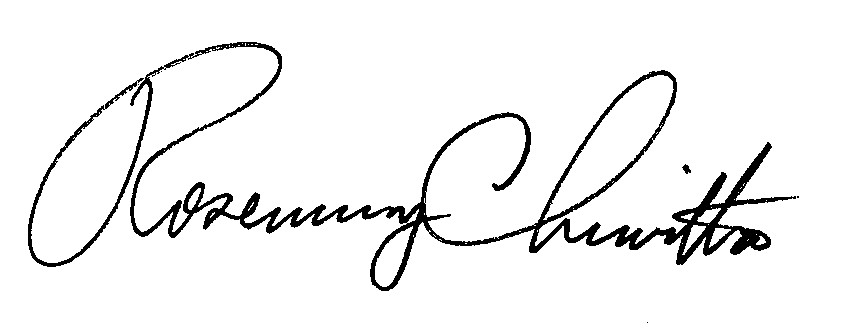 							Rosemary Chiavetta							SecretaryORDER ENTERED:  July 5, 2016Electric Generation Supplier License Cancellations ofCompanies with an Expired Financial SecurityM-2015-2490383Docket NumberCompany NameA-2013-2360865Front Line Power SolutionsA-2011-2258266HB Hayes & Associates LLCA-2012-2293653Incite Energy LLCA-110174*Liberty Power Delaware LLCA-110175*Liberty Power Holdings LLCA-2010-2178095North Shore Energy Consulting LLCA-2010-2168441Satori Enterprises LLCA-2014-2416214*Smartenergy Holdings LLCA-2012-2321411South Shore Trading and Distributors, Inc.A-110131Unitil Resources, Inc.A-2011-2255323Ultimate Energy Advisors LLCA-2015-2511999VoltarroDocket NumberCompany NameA-2012-2300435BTU Direct Marketing LLC